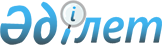 Об определении мест для размещения агитационных печатных материалов для кандидатов в депутаты Сената Парламента Республики Казахстан на период выборов, назначенных на 19 августа 2011 годаПостановление акимата города Рудного Костанайской области от 22 июля 2011 года № 916. Зарегистрировано Управлением юстиции города Рудного Костанайской области 9 августа 2011 года № 9-2-188

       В соответствии с пунктом 6 статьи 28 Конституционного закона Республики Казахстан от 28 сентября 1995 года "О выборах в Республике Казахстан", статьей 31 Закона Республики Казахстан от 23 января 2001 года "О местном государственном управлении и самоуправлении в Республике Казахстан", Указом Президента Республики Казахстан от 14 июня 2011 года № 98 "О назначении на 19 августа 2011 года выборов депутатов Сената Парламента Республики Казахстан", акимат города Рудного ПОСТАНОВЛЯЕТ:



      1. Совместно с Рудненской городской избирательной комиссией определить на территории города Рудного места для размещения агитационных печатных материалов для кандидатов в депутаты Сената Парламента Республики Казахстан на период выборов, назначенных на 19 августа 2011 года, согласно приложению.



      2. Контроль за исполнением постановления возложить на заместителя акима города Рудного Ишмухамбетова А.А.



      3. Настоящее постановление вводится в действие по истечении десяти календарных дней после дня его первого официального опубликования.      Аким

      города Рудного                             Б. Гаязов      СОГЛАСОВАНО:      Председатель

      Рудненской городской

      избирательной комиссии

      ________ А. Тарасевич

Приложение         

к постановлению акимата   

от 22 июля 2011 года    

№ 916             Места для размещения агитационных

печатных материалов для кандидатов в депутаты

Сената Парламента Республики Казахстан

на период выборов, назначенных

на 19 августа 2011 года      1. Город Рудный:

      улица 50 лет Октября, район магазина "Универсам";

      улица Ленина:

      район магазина "Дос Бол";

      проспект Комсомольский, район торгового дома "Форум";

      2. Поселок Качар:

      у здания государственного коммунального предприятия "Кун" акимата города Рудного;

      2 микрорайон, у дома № 72;

      2 микрорайон, у дома № 84.

      3. Поселок Горняцкий, у здания государственного учреждения "Аппарат акима поселка Горняцкий" акимата города Рудного;

      4. Село Перцевка, у здания государственного учреждения "Перцевская основная школа".
					© 2012. РГП на ПХВ «Институт законодательства и правовой информации Республики Казахстан» Министерства юстиции Республики Казахстан
				